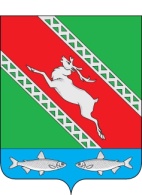 РОССИЙСКАЯ ФЕДЕРАЦИЯИРКУТСКАЯ ОБЛАСТЬДума муниципального образования «Катангский район»  Р Е Ш Е Н И Еот 16.06. 2020                                             с. Ербогачен                                                      № 3/4О согласовании перечня имущества,находящегося в муниципальнойсобственности Ербогаченского МО и подлежащего передаче в муниципальнуюсобственность МО «Катангский район»В целях разграничения муниципальной собственности между муниципальным образованием «Катангский район» и Ербогаченским муниципальным образованием, на основании п. 3 ст. 3.1. Федерального закона от 25.10.2001 № 137-ФЗ «О введении в действие Земельного кодекса Российской Федерации» и в соответствии с Законом Иркутской области от 16.05.2008 № 14-оз «Об отдельных вопросах разграничения имущества, находящегося в муниципальной собственности, между муниципальными образованиями Иркутской области», руководствуясь статьей 49 Устава муниципального образования «Катангский район»,  Дума муниципального образования «Катангский район» РЕШИЛА:
           1. Согласовать прилагаемый перечень имущества, находящегося в муниципальной собственности Ербогаченского муниципального образования и подлежащего передаче в муниципальную собственность муниципального образования «Катангский район».2. Настоящее решение опубликовать на официальном сайте администрации  муниципального образования «Катангский район» и в муниципальном вестнике муниципального образования «Катангский район».Председатель ДумыМО «Катангский район»                                                                                          Н. М. ЛукичеваМэр МО «Катангский район»                                                                                  С. Ю. ЧонскийПриложение к решению Думымуниципального образования«Катангский район»от 16.04.2020г.  № 3/4ПЕРЕЧЕНЬ ИМУЩЕСТВА, НАХОДЯЩЕГОСЯ В МУНИЦИПАЛЬНОЙ СОБСТВЕННОСТИ ЕРБОГАЧЕНСКОГО МУНИЦИПАЛЬНОГО ОБРАЗОВАНИЯ И ПОДЛЕЖАЩЕГО ПЕРЕДАЧЕ В МУНИЦИПАЛЬНУЮ СОБСТВЕННОСТЬ МУНИЦИПАЛЬНОГО ОБРАЗОВАНИЯ  «КАТАНГСКИЙ РАЙОН»N п/п Наименование Адрес Кадастровый (или условный) номер 1 2 3 4 1Земельный участок Иркутская область, Катангский район,              с. Ербогачен,             ул. Брусничная, 1а38:23:020101:1